Publicado en Vigo el 03/09/2018 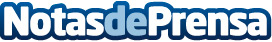 Trazers lanza mejoras en su web y su App, mientras busca a El Trazer del Verano 2018Trazers sigue su camino hacia la consolidación como la red social de los viajeros en España, y prepara su internacionalización para el 2019. Se ha puesto en marcha la tercera edición de su concurso El Trazer del Verano, que este año organiza junto a IATI Seguros y con el que entregarán más de 3.000€ en premios para viajar
Datos de contacto:Trazers+34 654164714Nota de prensa publicada en: https://www.notasdeprensa.es/trazers-lanza-mejoras-en-su-web-y-su-app Categorias: Nacional Viaje Sociedad Galicia Entretenimiento Turismo E-Commerce Dispositivos móviles Premios http://www.notasdeprensa.es